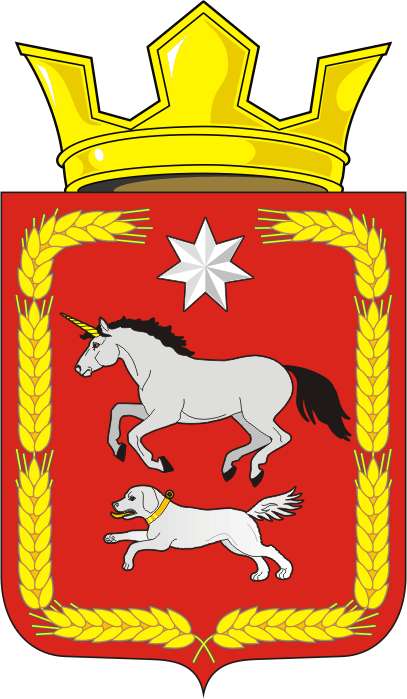 МУНИЦИПАЛЬНОЕ ОБРАЗОВАНИЕ КАИРОВСКИЙ СЕЛЬСОВЕТ      САРАКТАШСКОГО РАЙОНА ОРЕНБУРГСКОЙ ОБЛАСТИСВИДЕТЕЛЬСТВОо регистрации Устава территориального общественного самоуправленияГраницы деятельности территориального общественного самоуправления: утверждены решением Совета депутатов муниципального образования Каировский сельсовет Саракташского района Оренбургской области от «09» ноября  2018 года №137.Протокол конференции граждан об учреждении территориального общественного самоуправления от «26» ноября   2018 годаЗАРЕГИСТРИРОВАНУстав территориального общественного самоуправленияСМОЧИЛИНОДата регистрации «05» декабря   2018  годаРегистрационная запись №05.Глава муниципального образования Каировский сельсовет                    _____________           О.М.КажаевРегистратор:__________        Л.Н.Шлома